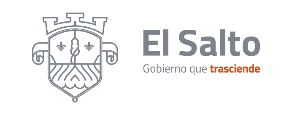 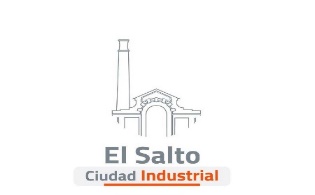 Gobierno Municipal El Salto 2018-2021Informe de actividades del mes de Septiembre 2020DIRECCIÓN DE PADRÓN Y LICENCIAS ACTIVIDADES Se realizaron licencias municipales Se realizaron inspecciones a negocios Se dio atención para Refrendos de licencias municipales 